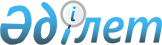 Мәслихаттың 2019 жылғы 26 желтоқсандағы № 290 "Қамысты ауданының 2020-2022 жылдарға арналған аудандық бюджеті туралы" шешіміне өзгерістер енгізу туралы
					
			Мерзімі біткен
			
			
		
					Қостанай облысы Қамысты ауданы мәслихатының 2020 жылғы 30 сәуірдегі № 321 шешімі. Қостанай облысының Әділет департаментінде 2020 жылғы 4 мамырда № 9160 болып тіркелді. Мерзімі өткендіктен қолданыс тоқтатылды
      2008 жылғы 4 желтоқсандағы Қазақстан Республикасы Бюджет кодексінің 106-бабына сәйкес Қамысты аудандық мәслихаты ШЕШІМ ҚАБЫЛДАДЫ:
      1. Мәслихаттың "Қамысты ауданының 2020-2022 жылдарға арналған аудандық бюджеті туралы" 2019 жылғы 26 желтоқсандағы № 290 шешіміне (2019 жылғы 27 желтоқсанда Қазақстан Республикасы нормативтiк құқықтық актілерiнiң эталондық бақылау банкiнде жарияланған, Нормативтік құқықтық актілерді мемлекеттік тіркеу тізілімінде № 8843 болып тіркелген) мынадай өзгерістер енгізілсін:
      көрсетілген шешімнің 1-тармағы жаңа редакцияда жазылсын:
      "1. Қамысты ауданының 2020-2022 жылдарға арналған бюджеті тиісінше 1, 2 және 3-қосымшаларға сәйкес, оның ішінде 2020 жылға мынадай көлемдерде бекітілсін:
      1) кірістер – 4257665,6 мың теңге, оның ішінде:
      салықтық түсімдер бойынша – 877727,0 мың теңге;
      салықтық емес түсімдер бойынша – 9503,0 мың теңге;
      негізгі капиталды сатудан түсетін түсімдер бойынша – 1470,0 мың теңге;
      трансферттер түсімі бойынша – 3368965,6 мың теңге;
      2) шығындар – 5071866,1 мың теңге;
      3) таза бюджеттік кредиттеу – 33923,0 мың теңге, оның ішінде:
      бюджеттік кредиттер – 47718,0 мың теңге;
      бюджеттік кредиттерді өтеу – 13795,0 мың теңге;
      4) қаржы активтерімен операциялар бойынша сальдо – 0,0 мың теңге, оның iшiнде: қаржы активтерiн сатып алу – 0,0 мың теңге;
      5) бюджет тапшылығы (профициті) – - 848123,5 мың теңге;
      6) бюджет тапшылығын қаржыландыру (профицитін пайдалану) – 848123,5 мың теңге.";
      көрсетілген шешімнің 1-қосымшасы осы шешімнің қосымшасына сәйкес жаңа редакцияда жазылсын.
      2. Осы шешім 2020 жылғы 1 қаңтардан бастап қолданысқа енгізіледі. Қамысты ауданының 2020 жылға арналған бюджеті
					© 2012. Қазақстан Республикасы Әділет министрлігінің «Қазақстан Республикасының Заңнама және құқықтық ақпарат институты» ШЖҚ РМК
				
      Сессия төрағасы 

В. Маркевич

      Қамысты аудандық мәслихатының хатшысы 

С. Кстаубаева
Мәслихаттың
2020 жылғы 30 сәуірдегі
№ 321 шешіміне
қосымшаМәслихаттың
2019 жылғы 26 желтоқсандағы
№ 290 шешіміне
1-қосымша
Санаты 
Санаты 
Санаты 
Санаты 
Санаты 
Сомасы, мың теңге
Сыныбы 
Сыныбы 
Сыныбы 
Сыныбы 
Сомасы, мың теңге
Кіші сыныбы
Кіші сыныбы
Кіші сыныбы
Сомасы, мың теңге
Атауы
Атауы
Сомасы, мың теңге
І. Кірістер
І. Кірістер
4257665,6
1
Салықтық түсімдер
Салықтық түсімдер
877727,0
01
Табыс салығы
Табыс салығы
293742,0
1
Корпоративтік табыс салығы
Корпоративтік табыс салығы
60360,0
2
Жеке табыс салығы
Жеке табыс салығы
233382,0
03
Әлеуметтiк салық
Әлеуметтiк салық
180335,0
1
Әлеуметтік салық
Әлеуметтік салық
180335,0
04
Меншiкке салынатын салықтар
Меншiкке салынатын салықтар
341638,0
1
Мүлiкке салынатын салықтар
Мүлiкке салынатын салықтар
337009,0
5
Бірыңғай жер салығы
Бірыңғай жер салығы
4629,0
05
Тауарларға, жұмыстарға және қызметтерге салынатын iшкi салықтар
Тауарларға, жұмыстарға және қызметтерге салынатын iшкi салықтар
60366,0
2
Акциздер
Акциздер
957,0
3
Табиғи және басқа да ресурстарды пайдаланғаны үшiн түсетiн түсiмдер
Табиғи және басқа да ресурстарды пайдаланғаны үшiн түсетiн түсiмдер
56391,0
4
Кәсiпкерлiк және кәсiби қызметтi жүргiзгенi үшiн алынатын алымдар
Кәсiпкерлiк және кәсiби қызметтi жүргiзгенi үшiн алынатын алымдар
3018,0
08
Заңдық маңызы бар әрекеттерді жасағаны және (немесе) оған уәкілеттігі бар мемлекеттік органдар немесе лауазымды адамдар құжаттар бергені үшін алынатын міндетті төлемдер
Заңдық маңызы бар әрекеттерді жасағаны және (немесе) оған уәкілеттігі бар мемлекеттік органдар немесе лауазымды адамдар құжаттар бергені үшін алынатын міндетті төлемдер
1646,0
1
Мемлекеттік баж
Мемлекеттік баж
1646,0
2
Салықтық емес түсімдер
Салықтық емес түсімдер
9503,0
01
Мемлекеттік меншіктен түсетін кірістер
Мемлекеттік меншіктен түсетін кірістер
810,0
5
Мемлекет меншігіндегі мүлікті жалға беруден түсетін кірістер
Мемлекет меншігіндегі мүлікті жалға беруден түсетін кірістер
794,0
7
Мемлекеттік бюджеттен берілген кредиттер бойынша сыйақылар
Мемлекеттік бюджеттен берілген кредиттер бойынша сыйақылар
16,0
04
Мемлекеттік бюджеттен қаржыландырылатын, сондай-ақ Қазақстан Республикасы Ұлттық Банкінің бюджетінен (шығыстар сметасынан) қамтылатын және қаржыландырылатын мемлекеттік мекемелер салатын айыппұлдар, өсімпұлдар, санкциялар, өндіріп алулар
Мемлекеттік бюджеттен қаржыландырылатын, сондай-ақ Қазақстан Республикасы Ұлттық Банкінің бюджетінен (шығыстар сметасынан) қамтылатын және қаржыландырылатын мемлекеттік мекемелер салатын айыппұлдар, өсімпұлдар, санкциялар, өндіріп алулар
943,0
1
Мұнай секторы ұйымдарынан және Жәбірленушілерге өтемақы қорына түсетін түсімдерді қоспағанда, мемлекеттік бюджеттен қаржыландырылатын, сондай-ақ Қазақстан Республикасы Ұлттық Банкінің бюджетінен (шығыстар сметасынан) қамтылатын және қаржыландырылатын мемлекеттік мекемелер салатын айыппұлдар, өсімпұлдар, санкциялар, өндіріп алулар
Мұнай секторы ұйымдарынан және Жәбірленушілерге өтемақы қорына түсетін түсімдерді қоспағанда, мемлекеттік бюджеттен қаржыландырылатын, сондай-ақ Қазақстан Республикасы Ұлттық Банкінің бюджетінен (шығыстар сметасынан) қамтылатын және қаржыландырылатын мемлекеттік мекемелер салатын айыппұлдар, өсімпұлдар, санкциялар, өндіріп алулар
943,0
06
Басқа да салықтық емес түсiмдер
Басқа да салықтық емес түсiмдер
7750,0
1
Басқа да салықтық емес түсiмдер
Басқа да салықтық емес түсiмдер
7750,0
3
Негізгі капиталды сатудан түсетін түсімдер
Негізгі капиталды сатудан түсетін түсімдер
1470,0
01
Мемлекеттік мекемелерге бекітілген мемлекеттік мүлікті сату
Мемлекеттік мекемелерге бекітілген мемлекеттік мүлікті сату
1200,0
1
Мемлекеттік мекемелерге бекітілген мемлекеттік мүлікті сату
Мемлекеттік мекемелерге бекітілген мемлекеттік мүлікті сату
1200,0
03
Жерді және материалдық емес активтерді сату
Жерді және материалдық емес активтерді сату
270,0
1
Жерді сату
Жерді сату
270,0
4
Трансферттердің түсімдері
Трансферттердің түсімдері
3368965,6
01
Төмен тұрған мемлекеттiк басқару органдарынан трансферттер
Төмен тұрған мемлекеттiк басқару органдарынан трансферттер
0,5
3
Аудандық маңызы бар қалалардың, ауылдардың, кенттердің, ауылдық округтардың бюджеттерінен трансферттер
Аудандық маңызы бар қалалардың, ауылдардың, кенттердің, ауылдық округтардың бюджеттерінен трансферттер
0,5
02
Мемлекеттік басқарудың жоғары тұрған органдарынан түсетін трансферттер
Мемлекеттік басқарудың жоғары тұрған органдарынан түсетін трансферттер
3368965,1
2
Облыстық бюджеттен түсетін трансферттер
Облыстық бюджеттен түсетін трансферттер
3368965,1
Функционалдық топ
Функционалдық топ
Функционалдық топ
Функционалдық топ
Функционалдық топ
Сомасы, мың теңге
Кіші функция 
Кіші функция 
Кіші функция 
Кіші функция 
Сомасы, мың теңге
Бюджеттік бағдарламалардың әкiмшiсi
Бюджеттік бағдарламалардың әкiмшiсi
Бюджеттік бағдарламалардың әкiмшiсi
Сомасы, мың теңге
Бағдарлама
Бағдарлама
Сомасы, мың теңге
Атауы
Сомасы, мың теңге
ІІ. Шығындар
5071866,1
01
Жалпы сипаттағы мемлекеттiк қызметтер 
475707,2
1
Мемлекеттiк басқарудың жалпы функцияларын орындайтын өкiлді, атқарушы және басқа органдар
170823,6
112
Аудан (облыстық маңызы бар қала) мәслихатының аппараты
21115,0
001
Аудан (облыстық маңызы бар қала) мәслихатының қызметін қамтамасыз ету жөніндегі қызметтер
21115,0
122
Аудан (облыстық маңызы бар қала) әкімінің аппараты
149708,6
001
Аудан (облыстық маңызы бар қала) әкімінің қызметін қамтамасыз ету жөніндегі қызметтер
92257,0
003
Мемлекеттік органның күрделі шығыстары
1090,0
113
Төменгі тұрған бюджеттерге берілетін нысаналы ағымдағы трансферттер
56361,6
2
Қаржылық қызмет
25788,6
452
Ауданның (облыстық маңызы бар қаланың) қаржы бөлімі
25788,6
001
Ауданның (облыстық маңызы бар қаланың) бюджетін орындау және коммуналдық меншігін басқару саласындағы мемлекеттік саясатты іске асыру жөніндегі қызметтер
24892,6
003
Салық салу мақсатында мүлікті бағалауды жүргізу
473,0
010
Жекешелендіру, коммуналдық меншікті басқару, жекешелендіруден кейінгі қызмет және осыған байланысты дауларды реттеу
423,0
5
Жоспарлау және статистикалық қызмет
22541,0
453
Ауданның (облыстық маңызы бар қаланың) экономика және бюджеттік жоспарлау бөлімі
22541,0
001
Экономикалық саясатты, мемлекеттік жоспарлау жүйесін қалыптастыру және дамыту саласындағы мемлекеттік саясатты іске асыру жөніндегі қызметтер
22251,0
004
Мемлекеттік органның күрделі шығыстары
290,0
9
Жалпы сипаттағы өзге де мемлекеттiк қызметтер
256554,0
458
Ауданның (облыстық маңызы бар қаланың) тұрғын үй-коммуналдық шаруашылығы, жолаушылар көлігі және автомобиль жолдары бөлімі
256554,0
001
Жергілікті деңгейде тұрғын үй-коммуналдық шаруашылығы, жолаушылар көлігі және автомобиль жолдары саласындағы мемлекеттік саясатты іске асыру жөніндегі қызметтер
16944,0
013
Мемлекеттік органның күрделі шығыстары
1400,0
113
Төменгі тұрған бюджеттерге берілетін нысаналы ағымдағы трансферттер
238210,0
02
Қорғаныс
5309,0
1
Әскери мұқтаждар
3120,0
122
Аудан (облыстық маңызы бар қала) әкімінің аппараты
3120,0
005
Жалпыға бірдей әскери міндетті атқару шеңберіндегі іс- шаралар
3120,0
2
Төтенше жағдайлар жөнiндегi жұмыстарды ұйымдастыру
2189,0
122
Аудан (облыстық маңызы бар қала) әкімінің аппараты
2189,0
006
Аудан (облыстық маңызы бар қала) ауқымындағы төтенше жағдайлардың алдын алу және оларды жою
1949,0
007
Аудандық (қалалық) ауқымдағы дала өрттерінің, сондай-ақ мемлекеттік өртке қарсы қызмет органдары құрылмаған елдi мекендерде өрттердің алдын алу және оларды сөндіру жөніндегі іс-шаралар
240,0
04
Бiлiм беру
2012511,0
1
Мектепке дейiнгi тәрбие және оқыту
166075,0
464
Ауданның (облыстық маңызы бар қаланың) білім бөлімі
166075,0
009
Мектепке дейінгі тәрбие мен оқыту ұйымдарының қызметін қамтамасыз ету
166075,0
2
Бастауыш, негізгі орта және жалпы орта білім беру
1705817,0
464
Ауданның (облыстық маңызы бар қаланың) білім бөлімі
1663377,0
003
Жалпы білім беру
1596292,0
006
Балаларға қосымша білім беру
67085,0
465
Ауданның (облыстық маңызы бар қаланың) дене шынықтыру және спорт бөлімі
42440,0
017
Балалар мен жасөспірімдерге спорт бойынша қосымша білім беру
42440,0
9
Бiлiм беру саласындағы өзге де қызметтер
140619,0
464
Ауданның (облыстық маңызы бар қаланың) білім бөлімі
140619,0
001
Жергілікті деңгейде білім беру саласындағы мемлекеттік саясатты іске асыру жөніндегі қызметтер
15756,0
005
Ауданның (облыстық маңызы бар қаланың) мемлекеттік білім беру мекемелер үшін оқулықтар мен оқу-әдістемелік кешендерді сатып алу және жеткізу
27314,0
007
Аудандық (қалалық) ауқымдағы мектеп олимпиадаларын және мектептен тыс іс-шараларды өткiзу
2853,0
015
Жетім баланы (жетім балаларды) және ата-аналарының қамқорынсыз қалған баланы (балаларды) күтіп-ұстауға қамқоршыларға (қорғаншыларға) ай сайынға ақшалай қаражат төлемі
8806,0
067
Ведомстволық бағыныстағы мемлекеттік мекемелер мен ұйымдардың күрделі шығыстары
85890,0
06
Әлеуметтiк көмек және әлеуметтiк қамсыздандыру
199671,1
1
Әлеуметтiк қамсыздандыру
52449,0
451
Ауданның (облыстық маңызы бар қаланың) жұмыспен қамту және әлеуметтік бағдарламалар бөлімі
49174,0
005
Мемлекеттік атаулы әлеуметтік көмек 
49174,0
464
Ауданның (облыстық маңызы бар қаланың) білім бөлімі
3275,0
030
Патронат тәрбиешілерге берілген баланы (балаларды) асырап бағу 
3275,0
2
Әлеуметтiк көмек
121983,1
451
Ауданның (облыстық маңызы бар қаланың) жұмыспен қамту және әлеуметтік бағдарламалар бөлімі
121983,1
002
Жұмыспен қамту бағдарламасы
65639,0
006
Тұрғын үйге көмек көрсету
756,0
007
Жергілікті өкілетті органдардың шешімі бойынша мұқтаж азаматтардың жекелеген топтарына әлеуметтік көмек
14845,1
010
Үйден тәрбиеленіп оқытылатын мүгедек балаларды материалдық қамтамасыз ету 
423,0
014
Мұқтаж азаматтарға үйде әлеуметтiк көмек көрсету
12767,0
017
Оңалтудың жеке бағдарламасына сәйкес мұқтаж мүгедектердi мiндеттi гигиеналық құралдармен қамтамасыз ету, қозғалуға қиындығы бар бірінші топтағы мүгедектерге жеке көмекшінің және есту бойынша мүгедектерге қолмен көрсететiн тіл маманының қызметтерін ұсыну 
985,0
023
Жұмыспен қамту орталықтарының қызметін қамтамасыз ету
26568,0
9
Әлеуметтiк көмек және әлеуметтiк қамтамасыз ету салаларындағы өзге де қызметтер
25239,0
451
Ауданның (облыстық маңызы бар қаланың) жұмыспен қамту және әлеуметтік бағдарламалар бөлімі
25239,0
001
Жергілікті деңгейде халық үшін әлеуметтік бағдарламаларды жұмыспен қамтуды қамтамасыз етуді іске асыру саласындағы мемлекеттік саясатты іске асыру жөніндегі қызметтер
21730,0
011
Жәрдемақыларды және басқа да әлеуметтік төлемдерді есептеу, төлеу мен жеткізу бойынша қызметтерге ақы төлеу
756,0
050
Қазақстан Республикасында мүгедектердiң құқықтарын қамтамасыз етуге және өмiр сүру сапасын жақсарту
2753,0
07
Тұрғын үй-коммуналдық шаруашылық
77540,2
1
Тұрғын үй шаруашылығы
24546,0
458
Ауданның (облыстық маңызы бар қаланың) тұрғын үй-коммуналдық шаруашылығы, жолаушылар көлігі және автомобиль жолдары бөлімі
24546,0
003
Мемлекеттік тұрғын үй қорын сақтауды ұйымдастыру
4312,0
004
Азаматтардың жекелеген санаттарын тұрғын үймен қамтамасыз ету
20234,0
2
Коммуналдық шаруашылық
1630,0
466
Ауданның (облыстық маңызы бар қаланың) сәулет, қала құрылысы және құрылыс бөлімі
1630,0
058
Елді мекендердегі сумен жабдықтау және су бұру жүйелерін дамыту
1630,0
3
Елді - мекендерді көркейту
51364,2
458
Ауданның (облыстық маңызы бар қаланың) тұрғын үй-коммуналдық шаруашылығы, жолаушылар көлігі және автомобиль жолдары бөлімі
51364,2
018
Елдi мекендердi абаттандыру және көгалдандыру
51364,2
08
Мәдениет, спорт, туризм және ақпараттық кеңістiк
277859,0
1
Мәдениет саласындағы қызмет
89863,0
455
Ауданның (облыстық маңызы бар қаланың) мәдениет және тілдерді дамыту бөлімі
89863,0
003
Мәдени-демалыс жұмысын қолдау
89863,0
2
Спорт
61928,0
465
Ауданның (облыстық маңызы бар қаланың) дене шынықтыру және спорт бөлімі
61043,0
001
Жергілікті деңгейде дене шынықтыру және спорт саласындағы мемлекеттік саясатты іске асыру жөніндегі қызметтер
8306,0
004
Мемлекеттік органның күрделі шығыстары
13178,0
005
Ұлттық және бұқаралық спорт түрлерін дамыту
18656,0
006
Аудандық (облыстық маңызы бар қалалық) деңгейде спорттық жарыстар өткізу
12711,0
007
Әртүрлі спорт түрлері бойынша аудан (облыстық маңызы бар қала) құрама командаларының мүшелерін дайындау және олардың облыстық спорт жарыстарына қатысуы
8192,0
466
Ауданның (облыстық маңызы бар қаланың) сәулет, қала құрылысы және құрылыс бөлімі
885,0
008
Cпорт объектілерін дамыту
885,0
3
Ақпараттық кеңiстiк
72214,0
455
Ауданның (облыстық маңызы бар қаланың) мәдениет және тілдерді дамыту бөлімі
65961,0
006
Аудандық (қалалық) кiтапханалардың жұмыс iстеуi
46743,0
007
Мемлекеттік тілді және Қазақстан халқының басқа да тілдерін дамыту
19218,0
456
Ауданның (облыстық маңызы бар қаланың) ішкі саясат бөлімі
6253,0
002
Мемлекеттік ақпараттық саясат жүргізу жөніндегі қызметтер
6253,0
9
Мәдениет, спорт, туризм және ақпараттық кеңiстiктi ұйымдастыру жөнiндегi өзге де қызметтер
53854,0
455
Ауданның (облыстық маңызы бар қаланың) мәдениет және тілдерді дамыту бөлімі
34588,0
001
Жергілікті деңгейде тілдерді және мәдениетті дамыту саласындағы мемлекеттік саясатты іске асыру жөніндегі қызметтер
7713,0
032
Ведомстволық бағыныстағы мемлекеттік мекемелер мен ұйымдардың күрделі шығыстары
26875,0
456
Ауданның (облыстық маңызы бар қаланың) ішкі саясат бөлімі
19266,0
001
Жергілікті деңгейде ақпарат, мемлекеттілікті нығайту және азаматтардың әлеуметтік сенімділігін қалыптастыру саласында мемлекеттік саясатты іске асыру жөніндегі қызметтер
11848,0
003
Жастар саясаты саласында іс-шараларды іске асыру
7418,0
10
Ауыл, су, орман, балық шаруашылығы, ерекше қорғалатын табиғи аумақтар, қоршаған ортаны және жануарлар дүниесін қорғау, жер қатынастары
44652,6
1
Ауыл шаруашылығы
22039,0
462
Ауданның (облыстық маңызы бар қаланың) ауыл шаруашылығы бөлімі
20539,0
001
Жергілікті деңгейде ауыл шаруашылығы саласындағы мемлекеттік саясатты іске асыру жөніндегі қызметтер
20539,0
473
Ауданның (облыстық маңызы бар қаланың) ветеринария бөлімі
1500,0
001
Жергілікті деңгейде ветеринария саласындағы мемлекеттік саясатты іске асыру жөніндегі қызметтер
1500,0
6
Жер қатынастары
13182,6
463
Ауданның (облыстық маңызы бар қаланың) жер қатынастары бөлімі
13182,6
001
Аудан (облыстық маңызы бар қала) аумағында жер қатынастарын реттеу саласындағы мемлекеттік саясатты іске асыру жөніндегі қызметтер 
13182,6
9
Ауыл, су, орман, балық шаруашылығы, қоршаған ортаны қорғау және жер қатынастары саласындағы басқа да қызметтер
9431,0
453
Ауданның (облыстық маңызы бар қаланың) экономика және бюджеттік жоспарлау бөлімі
9431,0
099
Мамандарға әлеуметтік қолдау көрсету жөніндегі шараларды іске асыру
9431,0
11
Өнеркәсіп, сәулет, қала құрылысы және құрылыс қызметі
11732,0
2
Сәулет, қала құрылысы және құрылыс қызметі
11732,0
466
Ауданның (облыстық маңызы бар қаланың) сәулет, қала құрылысы және құрылыс бөлімі
11732,0
001
Құрылыс, облыс қалаларының, аудандарының және елді мекендерінің сәулеттік бейнесін жақсарту саласындағы мемлекеттік саясатты іске асыру және ауданның (облыстық маңызы бар қаланың) аумағын оңтайла және тиімді қала құрылыстық игеруді қамтамасыз ету жөніндегі қызметтер 
11732,0
12
Көлiк және коммуникация
1098852,7
1
Автомобиль көлiгi
1098852,7
458
Ауданның (облыстық маңызы бар қаланың) тұрғын үй-коммуналдық шаруашылығы, жолаушылар көлігі және автомобиль жолдары бөлімі
1098852,7
023
Автомобиль жолдарының жұмыс істеуін қамтамасыз ету
20255,0
045
Аудандық маңызы бар автомобиль жолдарын және елді-мекендердің көшелерін күрделі және орташа жөндеу
828955,7
051
Көлiк инфрақұрылымының басым жобаларын іске асыру
249642,0
13
Басқалар
668024,0
3
Кәсiпкерлiк қызметтi қолдау және бәсекелестікті қорғау
9537,0
469
Ауданның (облыстық маңызы бар қаланың) кәсіпкерлік бөлімі
9537,0
001
Жергілікті деңгейде кәсіпкерлікті дамыту саласындағы мемлекеттік саясатты іске асыру жөніндегі қызметтер
9537,0
9
Басқалар
658487,0
452
Ауданның (облыстық маңызы бар қаланың) қаржы бөлімі
8000,0
012
Ауданның (облыстық маңызы бар қаланың) жергілікті атқарушы органының резерві
8000,0
466
Ауданның (облыстық маңызы бар қаланың) сәулет, қала құрылысы және құрылыс бөлімі
650487,0
079
"Ауыл-Ел бесігі" жобасы шеңберінде ауылдық елді мекендердегі әлеуметтік және инженерлік инфрақұрылымдарды дамыту
650487,0
14
Борышқа қызмет көрсету 
13,0
1
Борышқа қызмет көрсету
13,0
452
Ауданның (облыстық маңызы бар қаланың) қаржы бөлімі
13,0
013
Жергілікті атқарушы органдардың облыстық бюджеттен қарыздар бойынша сыйақылар мен өзге де төлемдерді төлеу бойынша борышына қызмет көрсету
13,0
15
Трансферттер
199994,3
1
Трансферттер
199994,3
452
Ауданның (облыстық маңызы бар қаланың) қаржы бөлімі
199994,3
006
Пайдаланылмаған (толық пайдаланылмаған) нысаналы трансферттерді қайтару
31,3
038
Субвенциялар 
192121,0
054
Қазақстан Республикасының Ұлттық қорынан берілетін нысаналы трансферт есебінен республикалық бюджеттен бөлінген пайдаланылмаған (түгел пайдаланылмаған) нысаналы трансферттердің сомасын қайтару
7842,0
ІІІ. Таза бюджеттік кредиттеу
33923,0
Бюджеттік кредиттер
47718,0
10
Ауыл, су, орман, балық шаруашылығы, ерекше қорғалатын табиғи аумақтар, қоршаған ортаны және жануарлар дүниесін қорғау, жер қатынастары
47718,0
9
Ауыл, су, орман, балық шаруашылығы, қоршаған ортаны қорғау және жер қатынастары саласындағы басқа да қызметтер
47718,0
453
Ауданның (облыстық маңызы бар қаланың) экономика және бюджеттік жоспарлау бөлімі
47718,0
006
Мамандарды әлеуметтік қолдау шараларын іске асыру үшін бюджеттік кредиттер
47718,0
5
Бюджеттік кредиттерді өтеу
13795,0
01
Бюджеттік кредиттерді өтеу
13795,0
1
Мемлекеттік бюджеттен берілген бюджеттік кредиттерді өтеу
13795,0
IV. Қаржы активтерімен операциялар бойынша сальдо 
0,0
Қаржы активтерін сатып алу
0,0
V. Бюджет тапшылығы (профициті)
-848123,5
VI. Бюджет тапшылығын қаржыландыру (профицитін пайдалану)
848123,5
7
Қарыздар түсімдері
854045,7
01
Мемлекеттік ішкі қарыздар
854045,7
2
Қарыз алу келісім-шарттары
854045,7
16
Қарыздарды өтеу
13795,0
1
Қарыздарды өтеу
13795,0
452
Ауданның (облыстық маңызы бар қаланың) қаржы бөлімі
13795,0
008
Жергілікті атқарушы органның жоғары тұрған бюджет алдындағы борышын өтеу
13795,0
8
Бюджет қаражатының пайдаланылатын қалдықтары
7872,8
01
Бюджет қаражаты қалдықтары 
7872,8
1
Бюджет қаражатының бос қалдықтары
7872,8